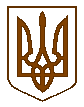 УКРАЇНАБілокриницька   сільська   радаРівненського   району    Рівненської    області(п’ятдесят восьма чергова сесія сьомого скликання)ПРОЄКТ РІШЕННЯвід  03 лютого 2020 року                                                                              Про внесення змін  до Програми соціально-економічного розвитку сіл Білокриницької сільської радина 2017-2020 рокиЗаслухавши інформацію заступника сільського голови О. Плетьонки стосовно необхідності внесення змін до Програми соціально-економічного розвитку сіл Білокриницької сільської ради на 2017-2020 роки, враховуючи необхідність внесення змін за вимогами часу та врахувавши пропозиції депутатського корпусу Білокриницької сільської ради й позитивну тенденцію надходжень до місцевого бюджету, керуючись вимогами  Законів України «Про державне прогнозування та розроблення програм економічного і соціального розвитку України», п.22 ст. 26 Закону України «Про місцеве самоврядування в Україні»,  Державної стратегії регіонального розвитку на період до 2020 року, затвердженої постановою Кабінету Міністрів України №385 від 06.08.2014 р.,  сесія Білокриницької сільської радиВИРІШИЛА:Інформацію заступника сільського голови взяти до відома.Внести запропоновані зміни до Програми соціально-економічного розвитку сіл Білокриницької сільської ради на 2017-2020 роки згідно додатку 1. Контроль за виконанням даного рішення покласти  голів постійних комісій: В. Дем’янчука, А. Плетьонку, О. Зданевич, О. Ящук та О.Морозюк. Заступник сільського голови                                                  Олена ПЛЕТЬОНКАДодаток до проєкту рішення сесії Білокриницької сільської ради  від 03.02.2020 р. ВНЕСЕННЯ ЗМІН до Програми соціально-економічного розвитку на 2017-2020 роки по Білокриницькій сільській радіДоповнити розділ 1 «Житлово-комунальне і дорожнє господарство» на 2020 рік пунктами:провести ремонт вуличного освітлення в с. Біла Криниця та                         с. Глинки, (заміна та монтаж на самоутримуючий ізолюючий провід);провести огляд електричних лічильників РОЕК;провести технічне обслуговування газових мереж закладів, які перебувають у комунальній власності територіальної громади                       (дошкільний навчальний заклад, будинок культури);Доповнити розділ 2 «Земельні відносини та землекористування» на 2020 рік пунктами:виготовити проект землеустрою для будівництва та обслуговування об’єктів фізичної культури і спорту (ігрові майданчики) в с. Біла Криниця по вул. Радгоспна, 10, с. Біла Криниця по вул. Садова, с. Антопіль по вул. Київська;розробити проект землеустрою будівництва та обслуговування будівель закладів освіти в  с. Антопіль;розробити проект землеустрою для будівництва та обслуговування будівель закладів культурно-просвітницького обслуговування в с. Глинки.Доповнити розділ 3 «Освіта» на 2020 рік пунктами:провести капітальний ремонт частини дворової території ДНЗ на                            вул. Грушевського, 1 в с. Біла Криниця Рівненського району Рівненської області;заправити та повірити вогнегасники;придбати миючи та дезінфікуючі засоби.Доповнити розділ 5 «Культура» на 2020 рік пунктом:придбати металопластикові двері у підвальне приміщення будинку культури с. Біла Криниця.Доповнити розділ 6 «Охорона громадського порядку та захист населення» на 2020 рік пунктами:надавати субвенцію Здолбунівському міжрайонному відділу Управління Служби безпеки України на придбання паливно-мастильних матеріалів для здійснення превентивних заходів, спрямованих на підвищення рівня захисту життя і здоров’я людей, громадської безпеки, охорони особливо важливих об’єктів та недопущення проявів тероризму;надавати субвенцію Управлінню Служби безпеки України на придбання паливно-мастильних матеріалів для здійснення превентивних заходів, спрямованих на підвищення рівня захисту життя і здоров’я людей, громадської безпеки, охорони особливо важливих об’єктів та недопущення проявів тероризму;надавати субвенцію Рівненському районному відділенню поліції Рівненського відділу поліції  ГУНП в Рівненській області для придбання паливно-мастильних матеріалів;придбати спеціалізований одяг та взуття працівникам і добровольцям місцевої пожежно-рятувальної команди;укомплектувати пожежний автомобіль, придбавши  спецсигнал «Сирена», автомобільні шини та паливо-мастильні матеріали;застрахувати життя працівників і добровольців місцевої пожежно-рятувальної команди;застрахувати пожежний автомобіль, який перебуває у позиці;укомплектувати місцеву пожежно-рятувальну команду засобами та знаряддями праці, прибавши домкрат та комплекти ключів.Доповнити розділ 7 «Соціальний захист та зайнятість населення» на 2020 рік пунктами:надати субвенцію управлінню соціального захисту населення районної державної адміністрації на відшкодування витрат за надані пільги громадянам пільгової категорії, які зареєстровані на території Білокриницької сільської ради, та які користувалися послугою зв’язку ПАТ «Укртелеком».Доповнити розділ 8 «Охорона здоров’я» на 2020 рік пунктами:надати субвенцію комунальному підприємству «Рівненський районний центр первинної медико-санітарної допомоги» Рівненської районної ради на виконання робіт із врізки у стальний водопровід та підтримання експлуатаційної придатності систем пожежної сигналізації, оповіщення людей про пожежу та пожежного спостерігання, системи протипожежного захисту приміщень;надати субвенцію районному бюджету районної державної адміністрації на закупівлю ліків для хворих на цукровий діабет, громадянам, які зареєстровані на території Білокриницької сільської ради.Доповнити Програму соціально-економічного розвитку сіл Білокриницької сільської ради на 2017 – 2020 роки розділом                           9 «Субвенції».Доповнити розділ 9 «Субвенції» на 2020 рік пунктом:надати субвенцію фінансовому управлінню районної державної адміністрації для забезпечення діяльності фінансового управління та можливості своєчасного формування місцевих бюджетів та проведення експертиз рішень сільської ради на відповідність їх бюджетному законодавству;надати субвенцію управлінню житлово-комунального господарства, містобудування, архітектури, інфраструктури, енергетики та захисту довкілля районної державної адміністрації на виконання делегованих повноважень.Заступник сільського голови з питань діяльності виконавчих органів                                                 Олена  ПЛЕТЬОНКА